Društvo staršev, otrok in mladine Slovenska Bistrica "BISTRIŠKI ŠKRAT"Tomšičeva ulica 23, 2310 Slovenska Bistricatel: 070 320 909; e-mail: bistriski.skrat@gmail.com; web: bistriski-skrat.com, facebookVABILODruštvo staršev, otrok in mladine Slovenska Bistrica "BISTRIŠKI ŠKRAT" vabi vse otroke naustvarjalno delavnico »Kaj podariti za VALENTINOVO?«sobota, 13.02.2016 ob 9.00 uri (do 12.00)Planet znanja, Partizanska 23, Slov. Bistrica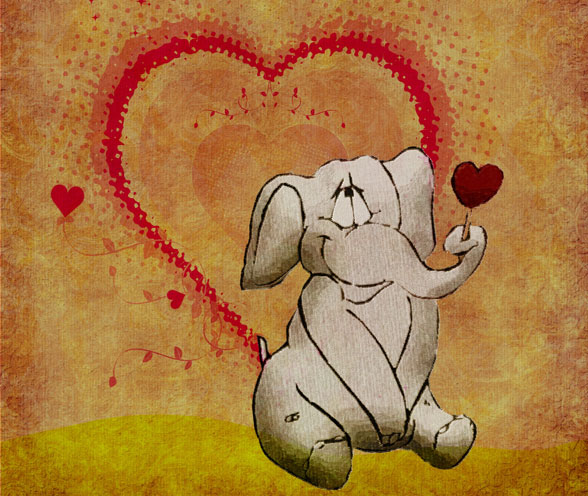 presenečenje za vse otroke: poslikava obraza (Andrea Lobenwein - lepotni salon Diva iz Slivnice)delavnica je darilo društva ob 2. ROJSTNEM DNEVU!Zaradi omejenosti prostora OBVEZNE predhodne prijave do četrtka, 11.02.2016 namail: bistriski.skrat@gmail.com ali 070 320 909